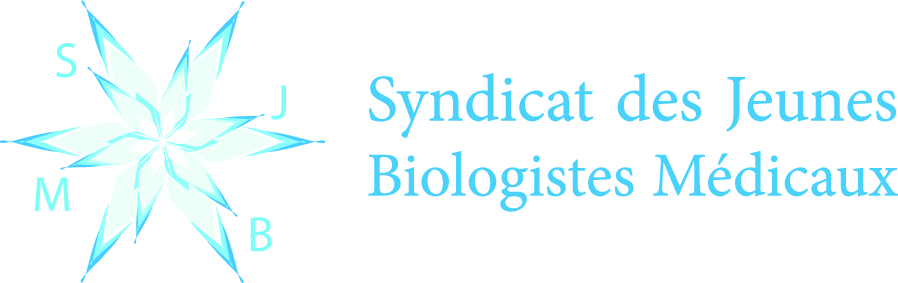 FORMULAIRE D’ADHÉSION SJBM : Laboratoire de biologie médicaleL’adhésion du laboratoire comporte les avantages suivants pour le laboratoire et les biologistes au sein du laboratoire : accès aux conseils juridiques du SJBM, à la veille réglementaire, aux newsletters et aux offres sur les produits (billetterie, shopping, presse, voyage…) du « Cercle des indépendants » pour les libéraux via l’UNAPL. Nom du laboratoire :Adresse du siège social : ……………………………………………….……………………………………………………………..…………………………………………………………………………………………………..Téléphone :E-mail :Tarifs d’adhésion Option obligatoire – Le laboratoire de biologie médicale : 200€ par an Option facultative – Par biologiste demandeur = 120€/an (au lieu de 150€ si le laboratoire n’est pas adhérent) soit 40€/an après déduction des impôts de 66%.Calcul de la somme des cotisations à payer : LBM X 1 = 200€ (obligatoire) 120€/biologiste X ……... biologistes = …………….  €  Total : LBM + biologiste(s) = …………….   €Vous pouvez régler directement en ligne sur www.sjbm.fr ou par : -     Chèque à l’ordre du SJBM, à poster chez :M. Lionel Barrand, Laboratoire du Parc, 16 rue Oberlin, 67000 StrasbourgVotre adhésion est valable une année à partir de la confirmation de votre adhésion.Virement au CMPS Mulhouse : IBAN – FR76 1027 8039 1000 0205 4940 153 Veuillez renseigner les coordonnées des biologistes sur la feuille ci-dessous à joindre avec le formulaire et le réglement par voie postale ou par mail à sjbiomed@gmail.com.COORDONNÉES DES BIOLOGISTES DEMANDEURS1 – Nom et prénom :Mail : 2 – Nom et prénom :Mail : 3 – Nom et prénom :Mail : 4 – Nom et prénom :Mail : 5 – Nom et prénom :Mail : 6 – Nom et prénom :Mail : 7 – Nom et prénom :Mail : 8 – Nom et prénom :Mail : 9 – Nom et prénom :Mail : 10 – Nom et prénom :Mail : 11 – Nom et prénom :Mail : 12 – Nom et prénom :Mail : 13 – Nom et prénom :Mail : 14 – Nom et prénom :Mail : 15 – Nom et prénom :Mail : 16 – Nom et prénom :Mail : 17 – Nom et prénom :Mail : 18 – Nom et prénom :Mail : 19 – Nom et prénom :Mail : 20 – Nom et prénom :Mail : Si d’autres biologistes souhaitent s’inscrire, merci d’ajouter leurs coordonnées sur feuille vierge.